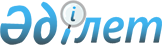 О внесении изменения в постановление Восточно-Казахстанского областного акимата от 2 апреля 2014 года № 75 "О некоторых вопросах субсидирования семеноводства на 2014 год"
					
			Утративший силу
			
			
		
					Постановление Восточно-Казахстанского областного акимата от 29 июля 2014 года N 205. Зарегистрировано Департаментом юстиции Восточно-Казахстанской области 01 августа 2014 года N 3433     Сноска. Прекращено действие в связи с истечением срока, на который постановление было принято (письмо аппарата акима Восточно-Казахстанской области от 13.01.2015 № 6/480).



     Примечание РЦПИ



     В тексте документа сохранена пунктуация и орфография оригинала.



      В соответствии с подпунктом 12-1) пункта 2 статьи 7 Закона Республики Казахстан от 8 июля 2005 года «О государственном регулировании развития агропромышленного комплекса и сельских территорий», подпунктом 5) пункта 1 статьи 27 Закона Республики Казахстан от 23 января 2001 года «О местном государственном управлении и самоуправлении в Республике Казахстан», статьей 6-1 Закона Республики Казахстан от 8 февраля 2003 года «О семеноводстве» и в целях реализации постановления Правительства Республики Казахстан от 14 мая 2007 года № 381 «Об утверждении Правил адресного субсидирования из местных бюджетов на развитие семеноводства» Восточно-Казахстанский областной акимат ПОСТАНОВЛЯЕТ:

      1. 

Внести в постановление Восточно-Казахстанского областного акимата «О некоторых вопросах субсидирования семеноводства на 2014 год» от 2 апреля 2014 года № 75 (зарегистрированное в Реестре государственной регистрации нормативных правовых актов за номером 3235, опубликованное в газетах «Дидар» 23 апреля 2014 года № 45 (16982), «Рудный Алтай» 22 апреля 2014 года 45 (19492) следующее изменение: к указанному постановлению изложить в новой редакции согласно приложению к настоящему постановлению.

      2. 

Настоящее постановление вводится в действие по истечении десяти календарных дней после дня его первого официального опубликования.

 

  

Объемы субсидий по городам и районам на реализованные семена

 семеноводческими хозяйствами на 2014 год

 

 
					© 2012. РГП на ПХВ «Институт законодательства и правовой информации Республики Казахстан» Министерства юстиции Республики Казахстан
				      Исполняющий обязанности 

      акима области Е. Кошербаев

Приложение к постановлению Восточно-Казахстанского областного акимата от 29 июля 2014 года № 205Приложение 2 к постановлению Восточно-Казахстанского областного акимата от 2 апреля 2014 года № 75

№

п/пНаименование городов, районов

Объемы субсидий,

тыс. тенге

1Семей53741

2Бородулихинский35670,5

3Глубоковский49649,4

4Уланский50056,22

5Урджарский8158,5

6Зайсанский1125По области198401